PROGRAMME ADULTE festival 2023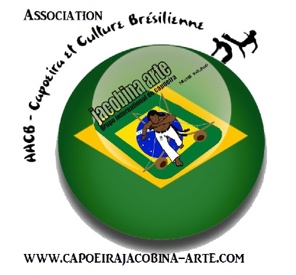 JEUDI 30 MARS :Roda d’ouverture à 20h30 au la  Laëtitia, 49 rue du Chanoine Larose, à Nantes.VENDREDI 31 MARS :Stage de capoeira de 18h30 à 21h au la Laëtitia, 49 rue du Chanoine Larose, à Nantes.Chacun emmène son pique-nique.  SAMEDI 1 AVRIL :Stage de capoeira de 10h30 à 12h30Chacun emmène son pique-nique. Rassemblement des enfants et des adultes dès 13h30 pour l’organisation des démonstrationsDémonstration danse brésilienne + Spectacle des enfants à partir de 14hPassage de corde des adultesLe stage et le passage de corde auront lieu au gymnase de la Martellière, 21 av. de la Martellière à St-Sébastien-sur-Loire.Soirée dansante à partir de 20h pour les personnes ayant réservées Salle de la Noé Cottée, 24 rue de la Noé Cottée 44230 St Sébastien LoireDIMANCHE 2 AVRIL :Stage de capoeira de 10h30 à 12h30Chacun emmène son pique-nique. Rassemblement des enfants et des adultes dès 13h30 pour l’organisation des démonstrationsDémonstration danse brésilienne + spectacle des adultes à partir de 14hPassage de corde des enfants à partir de 14h : 						Le stage et le passage de corde auront lieu au gymnase de la Martellière, 21 av. de la Martellière à St-Sébastien-sur-Loire.